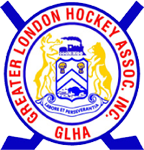  GLHA Agenda for November 25 ,2021Welcome/Call to OrderConfirmation of Agenda Mike Vandertuin – Keith Woods – Maltreatment Game Time discussion- Darcy Goettling 10-10-15 or 10-15-15? Approval of prior meeting minutes Reports;ChairpersonRep CouncilLondon Referee GroupTreasurerTechnical DirectorCommittee Reports;Community Hockey LeagueJr MustangsChampionshipRound Table/New BusinessAdjournment